Discovering STEM Program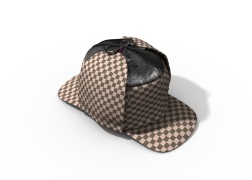 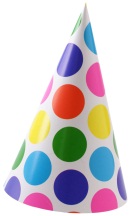                 Our Hats are off to you!!!!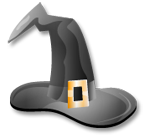 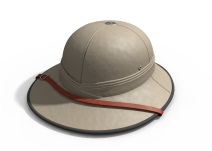 We couldn’t do it without our volunteers!Discovering STEM Program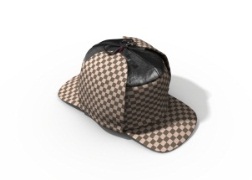                 Our Hats are off to you!!!!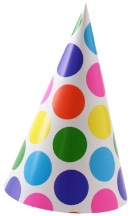 We couldn’t do it without our volunteers!Discovering STEM Program                Our Hats are off to you!!!!We couldn’t do it without our volunteers!Discovering STEM Program                Our Hats are off to you!!!!We couldn’t do it without our volunteers!